Escola Municipal de Educação Básica Alfredo Gomes. Catanduvas, 2020.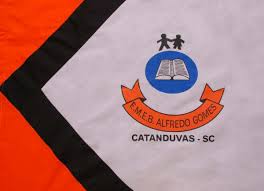 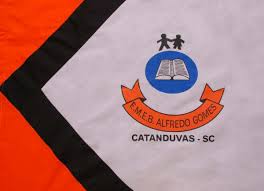 Diretora: Ivania Nora  Assessora Técnica Pedagógica: Simone CarlAssessora Técnica Administrativa: Tania Nunes  Professor: Celso Luiz Alberti Jr. Turma: 5º ano vespertino Matéria: Língua portuguesa. SEMANA 18 A 22 DE MAIOOrientações importantes: os textos e atividades deverão, todos, serem copiados no caderno da respectiva matéria. Respeitando as mesmas regras da sala de aula quanto a cópia a lápis ou caneta. Fazer a data em que copiar a atividade. 😊 Por que o coração é o símbolo do amor? Não há registro histórico que indique exatamente quando isso começou, mas sabe-se que a simbologia nasceu com a cultura judaica, há 3 mil anos mais ou menos.“Os hebreus antigos já associavam os sentimentos ao coração, talvez pelo aperto no tórax (peito) que realmente sentimos quando tomamos um susto, sofremos alguma angústia ou passamos por um momento de euforia”, explica o historiador Edgard Leite, da Universidade do Estado do Rio de Janeiro.A sensação é causada pela descarga de adrenalina, que faz a pressão arterial subir e acelera o batimento cardíaco.Só que os antigos não conheciam o papel do coração na circulação, descoberto pelo médico inglês William Harvey (1578-1657), no século 17.Para os cristãos, o coração sempre abrigou a essência do ser, permitindo a aproximação entre Deus e os homens. E, como o cristianismo acredita também numa relação direta entre o amor e a espiritualidade, o coração acabou virando símbolo desse sentimento.AtividadesQuantos parágrafos possui este texto?Qual é a finalidade deste texto? Copie do texto as três palavras em destaque.Separe-as em sílabas.Destaque a sílaba tônicaClassifique-as quanto a posição da sílaba tônica. (oxítona, paroxítona, proparoxítona) Quais são as semelhanças entre essas palavras? Em seu caderno de produção. Crie uma história, com personagens fictícios, falando sobre os sentimentos que podem nos causar o aperto no peito. (felicidade, angustia, euforia, tristeza...).